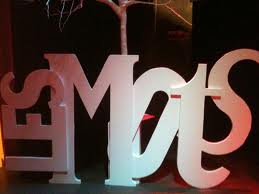 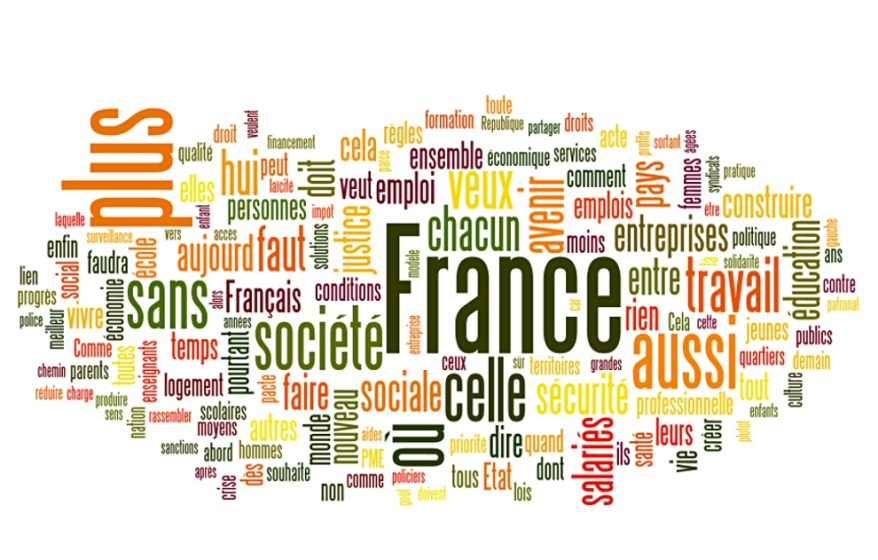 Mai 2010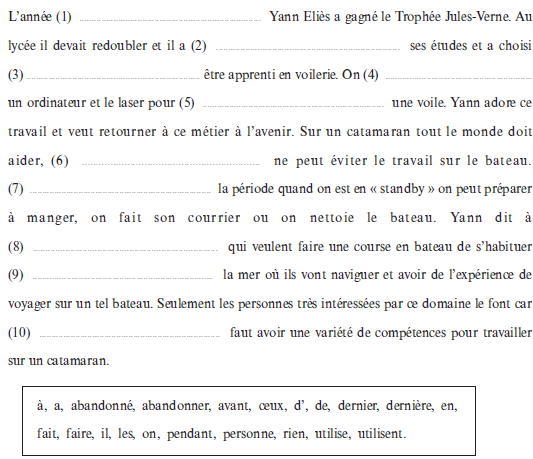 Janvier 2011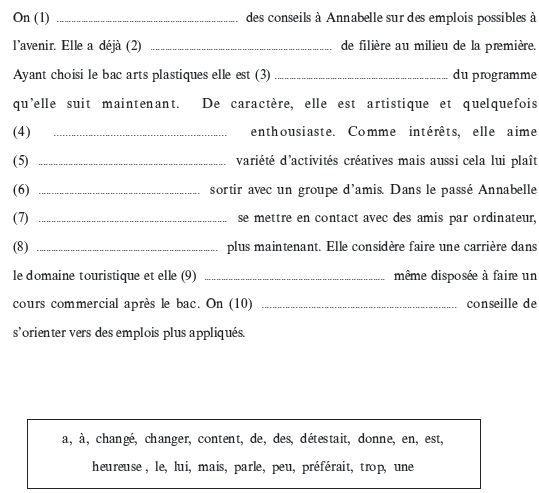 Juin 2011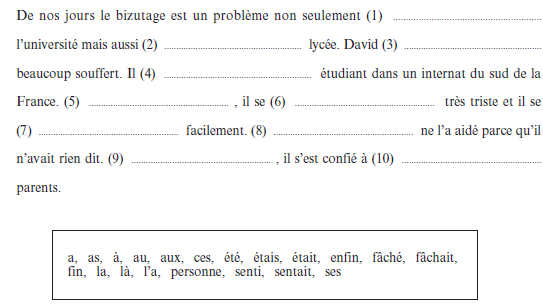 Janvier 2012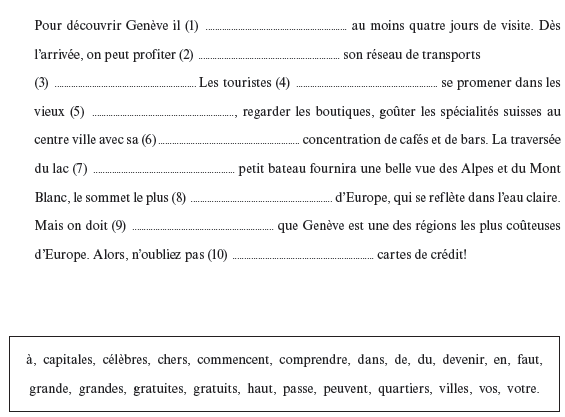 May 2012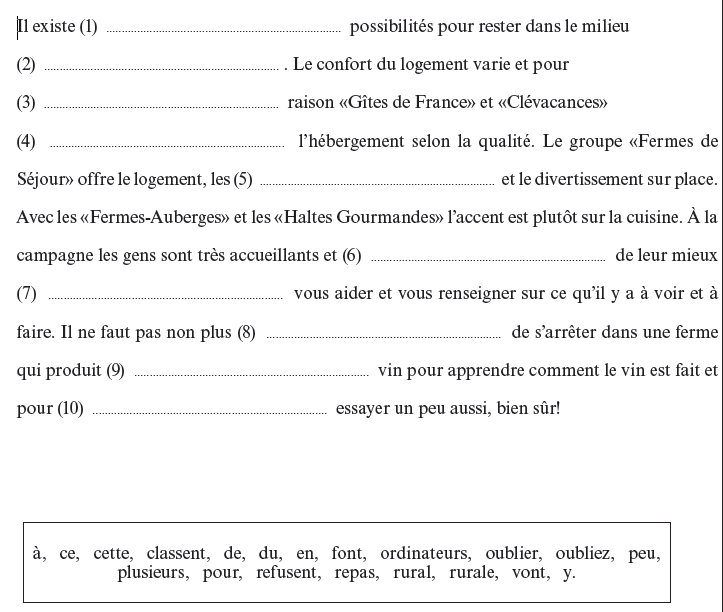 